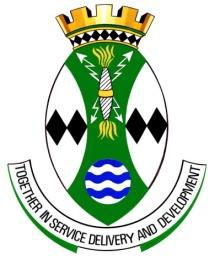 										01 September 2022REQUEST FOR FORMAL WRITTEN QUOTATIONEnquiries: P.B Magagula (066 248 7585) Kindly furnish us with a written quotation for the supply of the goods as detailed in the enclosed schedule. Closing date 07 September 2022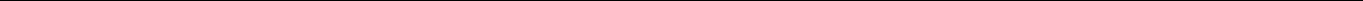 The following conditions will apply:Quotations must be submitted on the letterhead of your business and signedPrice(s) quoted must be valid for at least thirty (30) days from date of your offer.Price (s) quoted must be firm and must be inclusive of VAT.The forms MBD 1, MBD 4, MBD 6.1, MBD 6.2, MBD 8, MBD 9 must be scrutinized, completed and submitted together with your quotation.Municipal water and lights statement or written confirmation that municipal rates and taxes and municipal service charges of the prospective bidder and all Executive Directors of the business are not in arrears from their respective municipality.Certified B-BBEE Verification Certificate from a Verification Agency accredited by the South African Accreditation System (SANAS) or a B-BBEE sworn affidavitCompany must be registered on the Central Supplier Database (CSD) of the National Treasury.PLEASE NOTE: THAT NO FAXED OR E-MAILED QUOTATIONS WILL BE CONSIDERED AND THAT QUOTATIONS RECEIVED AFTER THE CLOSING DATE WILL NOT BE ACCEPTED.H.S MAYISELAMUNICIPAL MANAGERCivic Centre 								P.O Box 3Mandela Street							eMalahlenieMalahleniFailure to comply with these conditions and filling of the declaration form may invalidate your offer.INVITATION TO BIDBID RESPONSE DOCUMENTS MAY BE DEPOSITED IN THE BID BOX SITUATED AT (STREET ADDRESSPART BTERMS AND CONDITIONS FOR BIDDINGNB: FAILURE TO PROVIDE ANY OF THE ABOVE PARTICULARS MAY RENDER THE BID INVALID. NO BIDS WILL BE CONSIDERED FROM PERSONS IN THE SERVICE OF THE STATE.SIGNATURE OF BIDDER:	                                                                ……………………………………………CAPACITY UNDER WHICH THIS BID IS SIGNED:	……………………………………………DATE:	                                                                               …………………………………………...MBD 4DECLARATION OF INTERESTAny legal person, including persons employed by the state¹, or persons having a kinship with persons employed by the state, including a blood relationship, may make an offer or offers in terms of this invitation to bid (includes a price quotation, advertised competitive bid, limited bid or proposal). In view of possible allegations of favouritism, should the resulting bid, or part thereof, be awarded to persons employed by the state, or to persons connected with or related to them, it is required that the bidder or his/her authorised representative declare his/her position in relation to the evaluating/adjudicating authority where-the bidder is employed by the state; and/orthe legal person on whose behalf the bidding document is signed, has a relationship with persons/a person who are/is involved in the evaluation and or adjudication of the bid(s), or where it is known that such a relationship exists between the person or persons for or on whose behalf the declarant acts and persons who are involved with the evaluation and or adjudication of the bid.In order to give effect to the above, the following questionnaire must be completed and submitted with the bid.2.1	Full Name of bidder or his or her representative:  ………………………………2.2	Identity Number: …………………………………………………………………...2.3	Position occupied in the Company (director, trustee, shareholder²):………………………………………………………………………………………..2.4	Company Registration Number :  …………………………………………………2.5	Tax Reference Number :  ………………………………………………………….2.6	VAT Registration Number:  ……………………………………………………….2.6.1	The names of all directors / trustees / shareholders / members, their individual identity numbers, tax reference numbers and, if applicable, employee / persal numbers must be indicated in paragraph 3 below.¹“State” means –(a)any national or provincial department, national or provincial public entity or constitutional institution within the meaning of the Public Finance Management Act, 1999 (Act No. 1 of 1999);any municipality or municipal entity;provincial legislature;national Assembly or the national Council of provinces; orParliament.²”Shareholder” means a person who owns shares in the company and is actively involved in the management of the enterprise or business and exercises control over the enterprise.…………………………………………………………………..…………………………………………………………………..4	DECLARATIONTHE UNDERSIGNED (NAME)……………………………………………………CERTIFY THAT THE INFORMATION FURNISHED IN PARAGRAPHS 2 and 3ABOVE IS CORRECT.I ACCEPT THAT THE STATE MAY REJECT THE BID OR ACT AGAINST MEIN TERMS OF PARAGRAPH 23 OF THE GENERAL CONDITIONS OFCONTRACT SHOULD THIS DECLARATION PROVE TO BE FALSE.…………………………………..	..……………………………………………Signature	Date………………………………….	………………………………………………Position	Name of bidderMBD 6.1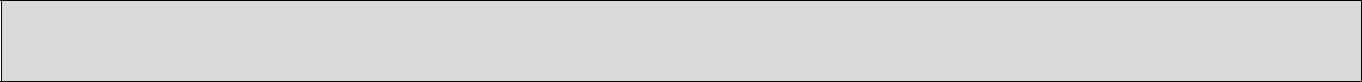 FORM B: PREFERENCE POINTS CLAIM FORM IN TERMS OF THE PREFERENTIAL PROCUREMENT REGULATIONS 2017This preference form must form part of all bids invited. It contains general information and serves as a claim form for preference points for Broad-Based Black Economic Empowerment (B-BBEE) Status Level of Contribution1.1	The following preference point systems are applicable to all bids:the 80/20 system for requirements with a Rand value of up to R50 000 000 (all applicable taxes included); andthe 90/10 system for requirements with a Rand value above R50 000 000 (all applicable taxes included).1.2The value of this bid is estimated to not exceed R50 000 000 (all applicable taxes included) and therefore the 80/20 preference point system shall be applicable.1.3	Points for this bid shall be awarded for:Price; andB-BBEE Status Level of Contributor.1.4	The maximum points for this bid are allocated as follows:1.5	Failure on the part of a bidder to submit proof of B-BBEE Status level of contributor together with the bid, will be interpreted to mean that preference points for B-BBEE status level of contribution are not claimed.1.6	The purchaser reserves the right to require of a bidder, adjudicated or at any time subsequently, to substantiate preferences, in any manner required by the purchaser.either before a bid is any claim in regard toDEFINITIONS“B-BBEE” means broad-based black economic empowerment as defined in section 1 of the Broad-Based Black Economic Empowerment Act;“B-BBEE status level of contributor” means the B-BBEE status of an entity in terms of a code of good practice on black economic empowerment, issued in terms of section 9(1) of the Broad-Based Black Economic Empowerment Act;“bid” means a written offer in a prescribed or stipulated form in response to an invitation by an organ of state for the provision of goods or services, through price quotations, advertised competitive bidding processes or proposals;“Broad-Based Black Economic Empowerment Act” means the Broad-Based Black Economic Empowerment Act, 2003 (Act No. 53 of 2003);“EME” means an Exempted Micro Enterprise in terms of a code of good practice on black economic empowerment issued in terms of section 9 (1) of the Broad-Based Black Economic Empowerment Act;“functionality” means the ability of a tenderer to provide goods or services in accordance with specifications as set out in the tender documents.“prices” includes all applicable taxes less all unconditional discounts;“proof of B-BBEE status level of contributor” means:1)B-BBEE Status level certificate issued by an authorized body or person;2)A sworn affidavit as prescribed by the B-BBEE Codes of Good Practice;3)Any other requirement prescribed in terms of the B-BBEE Act;“QSE” means a qualifying small business enterprise in terms of a code of good practice on black economic empowerment issued in terms of section 9 (1) of the Broad-Based Black Economic Empowerment Act;“rand value” means the total estimated value of a contract in Rand, calculated at the time of bid invitation, and includes all applicable taxes;POINTS AWARDED FOR PRICE3.1	THE 80/20 OR 90/10 PREFERENCE POINT SYSTEMSA maximum of 80 or 90 points is allocated for price on the following basis:80/20	or	90/10POINTS AWARDED FOR B-BBEE STATUS LEVEL OF CONTRIBUTOR4.1    In terms of Regulation 6 (2) and 7 (2) of the Preferential Procurement Regulations, preference points must be awarded to a bidder for attaining the B-BBEE status levelof contribution in accordance with the table below:BID DECLARATION5.1	Bidders who claim points in respect of B-BBEE Status Level of Contribution must complete the following:B-BBEE STATUS LEVEL OF CONTRIBUTOR CLAIMED IN TERMS OF PARAGRAPHS 1.4 AND 4.1(Points claimed in respect of paragraph 7.1 must be in accordance with the table reflected in paragraph 4.1 and must be substantiated by relevant proof of B-BBEE status level of contributor.SUB-CONTRACTING7.1	Will any portion of the contract be sub-contracted?(Tick applicable box)YES	NOWhether the sub-contractor is an EME or QSE (Tick applicable box)YES	NOSpecify, by ticking the appropriate box, if subcontracting with an enterprise in terms of Preferential Procurement Regulations,2017:DECLARATION WITH REGARD TO COMPANY/FIRMManufacturer SupplierProfessional service providerOther service providers, e.g. transporter, etc.[TICK APPLICABLE BOX]8.7	MUNICIPAL INFORMATIONMunicipality	where	business	is	situated:….……………………………………………….Registered Account Number: ………………………….Stand Number:……………………………………………….8.8	Total number of years the company/firm has been in business:……………………………8.9	I/we, the undersigned, who is / are duly authorised to do so on behalf of the company/firm, certify that the points claimed, based on the B-BBEE status level of contributor indicated in paragraphs 1.4 and 6.1 of the foregoing certificate, qualifies the company/ firm for the preference(s) shown and I / we acknowledge that:The information furnished is true and correct;The preference points claimed are in accordance with the General Conditions as indicated in paragraph 1 of this form;In the event of a contract being awarded as a result of points claimed as shown in paragraphs 1.4 and 6.1, the contractor may be required to furnish documentary proof to the satisfaction of the purchaser that the claims are correct;If the B-BBEE status level of contributor has been claimed or obtained on a fraudulent basis or any of the conditions of contract have not been fulfilled, the purchaser may, in addition to any other remedy it may have –disqualify the person from the bidding process;recover costs, losses or damages it has incurred or suffered as a result of that person’s conduct;cancel the contract and claim any damages which it has suffered as a result of having to make less favourable arrangements due to such cancellation;recommend that the bidder or contractor, its shareholders and directors, or only the shareholders and directors who acted on a fraudulent basis, be restricted by the National Treasury from obtaining business from any organ of state for a period not exceeding 10 years, after the audi alteram partem (hear the other side) rule has been applied; andForward the matter for criminal prosecution.WITNESSES……………………………………….SIGNATURE(S) OF BIDDERS(S) …………………………………..          2.	 …………………………………..DATE:……………………………….ADDRESS:………………………………..                    ...………………………………								                      MBD 6.2DECLARATION CERTIFICATE FOR LOCAL PRODUCTION AND CONTENT FOR DESIGNATED SECTORSThis Municipal Bidding Document (MBD) must form part of all bids invited. It contains general information and serves as a declaration form for local content (local production and local content are used interchangeably).Before completing this declaration, bidders must study the General Conditions, Definitions, Directives applicable in respect of Local Content as prescribed in the Preferential Procurement Regulations, 2011 and  the South African Bureau of Standards (SABS) approved technical specification number SATS 1286:2011 (Edition 1) and the Guidance on the Calculation of Local Content together with the Local Content Declaration Templates [Annex C (Local Content Declaration: Summary Schedule), D (Imported Content Declaration: Supporting Schedule to Annex C) and E (Local Content Declaration: Supporting Schedule to Annex C)].General ConditionsPreferential Procurement Regulations, 2011 (Regulation 9) makes provision for the promotion of local production and content.Regulation 9.(1) prescribes that in the case of designated sectors, where in the award of bids local production and content is of critical importance, such bids must be advertised with the specific bidding condition that only locally produced goods, services or works or locally manufactured goods, with a stipulated minimum threshold for local production and content will be considered.Where necessary, for bids referred to in paragraph 1.2 above, a two stage bidding process may be followed, where the first stage involves a minimum threshold for local production and content and the second stage price and B-BBEE.A person awarded a contract in relation to a designated sector, may not sub-contract in such a manner that the local production and content of the overall value of the contract is reduced to below the stipulated minimum threshold.The local content (LC) expressed as a percentage of the bid price must be calculated in accordance with the SABS approved technical specification number SATS 1286: 2011 as follows: 	LC = [1-  x / y] *100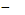 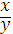 Where	x 	is the imported content in 	y	is the bid price in  excluding value added tax (VAT)Prices referred to in the determination of x must be converted to Rand (ZAR) by using the exchange rate published by the South African Reserve Bank (SARB) at 12:00 on the date of advertisement of the bid as required in paragraph 4.1 below.The SABS approved technical specification number SATS 1286:2011 is accessible on http://www.thedti.gov.za/industrial development/ip.jsp at no cost.A bid may be disqualified if – this Declaration Certificate and the Annex C (Local Content Declaration: Summary Schedule) are not submitted as part of the bid documentation; and the bidder fails to declare that the Local Content Declaration Templates (Annex C, D and E) have been audited and certified as correct.Definitions“bid” includes written price quotations, advertised competitive bids or proposals;“bid price” price offered by the bidder, excluding value added tax (VAT);“contract” means the agreement that results from the acceptance of a bid by an organ of state;“designated sector” means a sector, sub-sector or industry that has been designated by the Department of Trade and Industry in line with national development and industrial policies for local production, where only locally produced services, works or goods or locally manufactured goods meet the stipulated minimum threshold for local production and content;“duly sign”means a Declaration Certificate for Local Content that has been signed by the Chief Financial Officer or other legally responsible person nominated in writing by the Chief Executive, or senior member / person with management responsibility(close corporation, partnership or individual).“imported content” means that portion of the bid price represented by the cost of components, parts or materials which have been or are still to be imported (whether by the supplier or its subcontractors) and which costs are inclusive of the costs abroad (this includes labour and intellectual property costs), plus freight and other direct importation costs, such as landing costs, dock duties, import duty, sales duty or other similar tax or duty at the South African port of entry;“local content” means that portion of the bid price which is not included in the imported content, provided that local manufacture does take place;“stipulated minimum threshold” means that portion of local production and content as determined by the Department of Trade and Industry; and“sub-contract” means the primary contractor’s assigning, leasing, making out work to, or employing another person to support such primary contractor in the execution of part of a project in terms of the contract.The stipulated minimum threshold(s) for local production and content (refer to Annex A of SATS 1286:2011) for this bid is/are as follows:Description of services, works or goods 	    Stipulated minimum threshold	_______________________________			     	_______%	_______________________________				_______%	_______________________________				_______%Does any portion of the services, works or goods offered 	have any imported content?								(Tick applicable box)4.1	 If yes, the rate(s) of exchange to be used in this bid to calculate the local content as prescribed in paragraph 1.5 of the general conditions must be the rate(s) published by the SARB for the specific currency at 12:00 on the date of advertisement of the bid.	The relevant rates of exchange information is accessible on www.reservebank.co.za.
Indicate the rate(s) of exchange against the appropriate currency in the table below (refer to Annex A of SATS 1286:2011):NB: Bidders must submit proof of the SARB rate (s) of exchange used.Were the Local Content Declaration Templates (Annex C, D and E) audited and certified as correct?	(Tick applicable box)5.1. If yes, provide the following particulars:Full name of auditor:	………………………………………………………Practice number:	………………………………………………………………………..Telephone and cell number:	……………………………………………………………….Email address:	………………………………………………………………………..(Documentary proof regarding the declaration will, when required, be submitted to the satisfaction of the Accounting Officer / Accounting Authority)6.	Where, after the award of a bid, challenges are experienced in meeting the stipulated minimum threshold for local content the dti must be informed accordingly in order for the dti to verify and in consultation with the Accounting Officer / Accounting Authority provide directives in this regard.LOCAL CONTENT DECLARATION(REFER TO ANNEX B OF SATS 1286:2011)MBD 8DECLARATION OF BIDDER’S PAST SUPPLY CHAIN MANAGEMENT PRACTICESThis Standard Bidding Document must form part of all bids invited.It serves as a declaration to be used by institutions in ensuring that when goods and services are being procured, all reasonable steps are taken to combat the abuse of the supply chain management system.The bid of any bidder may be disregarded if that bidder, or any of its directors have-abused the institution’s supply chain management system;committed fraud or any other improper conduct in relation to such system; orfailed to perform on any previous contract.In order to give effect to the above, the following questionnaire must be completed and submitted with the bid.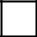 CERTIFICATIONI, THE UNDERSIGNED (FULL NAME)…………………………………………………CERTIFY THAT THE INFORMATION FURNISHED ON THIS DECLARATION FORM IS TRUE AND CORRECT.I ACCEPT THAT, IN ADDITION TO CANCELLATION OF A CONTRACT, ACTION MAY BE TAKEN AGAINST ME SHOULD THIS DECLARATION PROVE TO BE FALSE.………………………………………...…………………………..SignatureDate……………………………………….…………………………..PositionName of BidderMBD 9CERTIFICATE OF INDEPENDENT BID DETERMINATIONThis Municipal Bidding Document (MBD) must form part of all bids¹ invited.Section 4 (1) (b) (iii) of the Competition Act No. 89 of 1998, as amended, prohibits an agreement between, or concerted practice by, firms, or a decision by an association of firms, if it is between parties in a horizontal relationship and if it involves collusive bidding (or bid rigging).² Collusive bidding is a pe se prohibition meaning that it cannot be justified under any grounds.Treasury Regulation 16A9 prescribes that accounting officers and accounting authorities must take all reasonable steps to prevent abuse of the supply chain management system and authorizes accounting officers and accounting authorities to:Disregard the bid of any bidder if that bidder, or any of its directors have abused the institution’s supply chain management system and or committed fraud or any other improper conduct in relation to such system.Cancel a contract awarded to a supplier of goods and services if the supplier committed any corrupt or fraudulent act during the bidding process or the execution of that contract.This MBD serves as a certificate of declaration that would be used by institutions to ensure that, when bids are considered, reasonable steps are taken to prevent any form of bid-rigging.In order to give effect to the above, the attached Certificate of Bid Determination (MBD 9) must be completed and submitted with the bid:Includes price quotations, advertised competitive bids, limited bids and proposals.Bid rigging (or collusive bidding) occurs when businesses, that would otherwise be expected to compete, secretly conspire to raise prices or lower the quality of goods and / or services for purchasers who wish to acquire goods and / or services through a bidding process. Bid rigging is, therefore, an agreement between competitors not to compete.MBD 9CERTIFICATE OF INDEPENDENT BID DETERMINATIONI, the undersigned, in submitting the accompanying bid:________________________________________________________________________(Bid Number and Description)in response to the invitation for the bid made by:________________________________________________________________________(Name of Institution)do hereby make the following statements that I certify to be true and complete in every respect:certify, on behalf of:____________________________________________________that:(Name of Bidder)I have read and I understand the contents of this Certificate;I understand that the accompanying bid will be disqualified if this Certificate is found not to be true and complete in every respect;I am authorized by the bidder to sign this Certificate, and to submit the accompanying bid, on behalf of the bidder;Each person whose signature appears on the accompanying bid has been authorized by the bidder to determine the terms of, and to sign the bid, on behalf of the bidder;For the purposes of this Certificate and the accompanying bid, I understand that the word “competitor” shall include any individual or organization, other than the bidder, whether or not affiliated with the bidder, who:has been requested to submit a bid in response to this bid invitation;could potentially submit a bid in response to this bid invitation, based on their qualifications, abilities or experience; andprovides the same goods and services as the bidder and/or is in the same line of business as the bidderMBD 9The bidder has arrived at the accompanying bid independently from, and without consultation, communication, agreement or arrangement with any competitor. However communication between partners in a joint venture or consortium³ will not            be construed as collusive bidding.In particular, without limiting the generality of paragraphs 6 above, there has been no consultation, communication, agreement or arrangement with any competitor regarding:prices;geographical area where product or service will be rendered (market allocation)methods, factors or formulas used to calculate prices;the intention or decision to submit or not to submit, a bid;the submission of a bid which does not meet the specifications and conditions of the bid; orbidding with the intention not to win the bid.In addition, there have been no consultations, communications, agreements or arrangements with any competitor regarding the quality, quantity, specifications and conditions or delivery particulars of the products or services to which this bid invitation relates.The terms of the accompanying bid have not been, and will not be, disclosed by the bidder, directly or indirectly, to any competitor, prior to the date and time of the official bid opening or of the awarding of the contract.MBD 9I am aware that, in addition and without prejudice to any other remedy provided to combat any restrictive practices related to bids and contracts, bids that are suspicious will be reported to the Competition Commission for investigation and possible imposition of administrative penalties in terms of section 59 of the Competition Act No 89 of 1998 and or may be reported to the National Prosecuting Authority (NPA) for criminal investigation and or may be restricted from conducting business with the public sector for a period not exceeding ten (10) years in terms of the Prevention and Combating of Corrupt Activities Act No 12 of 2004 or any other applicable legislation... .………………………....Signature………………………………..Date………………………………Position…………………………………Name of BidderP.O. BOX 3EMALAHLENIEMALAHLENIEMALAHLENIEMALAHLENIEMALAHLENIEMALAHLENIEMALAHLENIMPUMALANGAEMALAHLENIEMALAHLENIEMALAHLENIEMALAHLENI1035EMALAHLENIEMALAHLENILocal MunicipalityLocal MunicipalityTEL.: (013) 690 6911Local MunicipalityLocal MunicipalityFAX: (013) 690 6207Local MunicipalityLocal MunicipalityE-mail:E-mail:admin@emalahleni.gov.zaeMalahleni, Mandela  AvenueKriel, Quintin StreetOgies, HoofwegTel.: (013) 690 6911Tel.: (017) 648 2241Tel.: (013) 643 1027NAME OF COMPANY :CONTACT PERSON:TEL. NO:CSD SUPPLIER NUMBER:FAX NO:QUOTATION NUMBER:ITEM DESCRIPTION	QUANTITYSupply and deliver the following:Heavy duty cable knifeVoltage line tester – 110v – 750vCable cutterCrimping tool – 10mm – 25mm cable crimpElectric toolbox x 78 piece101010105YOU ARE HEREBY INVITED TO BID FOR REQUIREMENTS OF THE (NAME OF MUNICIPALITY/ MUNICIPAL ENTITY)YOU ARE HEREBY INVITED TO BID FOR REQUIREMENTS OF THE (NAME OF MUNICIPALITY/ MUNICIPAL ENTITY)YOU ARE HEREBY INVITED TO BID FOR REQUIREMENTS OF THE (NAME OF MUNICIPALITY/ MUNICIPAL ENTITY)YOU ARE HEREBY INVITED TO BID FOR REQUIREMENTS OF THE (NAME OF MUNICIPALITY/ MUNICIPAL ENTITY)YOU ARE HEREBY INVITED TO BID FOR REQUIREMENTS OF THE (NAME OF MUNICIPALITY/ MUNICIPAL ENTITY)YOU ARE HEREBY INVITED TO BID FOR REQUIREMENTS OF THE (NAME OF MUNICIPALITY/ MUNICIPAL ENTITY)BID NUMBER:CLOSING DATE:CLOSING TIME:DESCRIPTIONTHE SUCCESSFUL BIDDER WILL BE REQUIRED TO FILL IN AND SIGN A WRITTEN CONTRACT FORM (MBD7).THE SUCCESSFUL BIDDER WILL BE REQUIRED TO FILL IN AND SIGN A WRITTEN CONTRACT FORM (MBD7).THE SUCCESSFUL BIDDER WILL BE REQUIRED TO FILL IN AND SIGN A WRITTEN CONTRACT FORM (MBD7).THE SUCCESSFUL BIDDER WILL BE REQUIRED TO FILL IN AND SIGN A WRITTEN CONTRACT FORM (MBD7).THE SUCCESSFUL BIDDER WILL BE REQUIRED TO FILL IN AND SIGN A WRITTEN CONTRACT FORM (MBD7).THE SUCCESSFUL BIDDER WILL BE REQUIRED TO FILL IN AND SIGN A WRITTEN CONTRACT FORM (MBD7).SUPPLIER INFORMATIONSUPPLIER INFORMATIONSUPPLIER INFORMATIONSUPPLIER INFORMATIONSUPPLIER INFORMATIONSUPPLIER INFORMATIONSUPPLIER INFORMATIONSUPPLIER INFORMATIONSUPPLIER INFORMATIONNAME OF BIDDERPOSTAL ADDRESSSTREET ADDRESSTELEPHONE NUMBERCODENUMBERCELLPHONE NUMBERFACSIMILE NUMBERCODENUMBERE-MAIL ADDRESSVAT REGISTRATION NUMBERTAX COMPLIANCE STATUSTCS PIN:ORCSD No:B-BBEE STATUS LEVEL VERIFICATION CERTIFICATE[TICK APPLICABLE BOX]Yes NoYes NoYes NoB-BBEE STATUS LEVEL SWORN AFFIDAVITB-BBEE STATUS LEVEL SWORN AFFIDAVITYes NoYes NoYes No[A B-BBEE STATUS LEVEL VERIFICATION CERTIFICATE/ SWORN AFFIDAVIT (FOR EMES & QSEs) MUST BE SUBMITTED INORDER TO QUALIFY FOR PREFERENCE POINTS FOR B-BBEE][A B-BBEE STATUS LEVEL VERIFICATION CERTIFICATE/ SWORN AFFIDAVIT (FOR EMES & QSEs) MUST BE SUBMITTED INORDER TO QUALIFY FOR PREFERENCE POINTS FOR B-BBEE][A B-BBEE STATUS LEVEL VERIFICATION CERTIFICATE/ SWORN AFFIDAVIT (FOR EMES & QSEs) MUST BE SUBMITTED INORDER TO QUALIFY FOR PREFERENCE POINTS FOR B-BBEE][A B-BBEE STATUS LEVEL VERIFICATION CERTIFICATE/ SWORN AFFIDAVIT (FOR EMES & QSEs) MUST BE SUBMITTED INORDER TO QUALIFY FOR PREFERENCE POINTS FOR B-BBEE][A B-BBEE STATUS LEVEL VERIFICATION CERTIFICATE/ SWORN AFFIDAVIT (FOR EMES & QSEs) MUST BE SUBMITTED INORDER TO QUALIFY FOR PREFERENCE POINTS FOR B-BBEE][A B-BBEE STATUS LEVEL VERIFICATION CERTIFICATE/ SWORN AFFIDAVIT (FOR EMES & QSEs) MUST BE SUBMITTED INORDER TO QUALIFY FOR PREFERENCE POINTS FOR B-BBEE][A B-BBEE STATUS LEVEL VERIFICATION CERTIFICATE/ SWORN AFFIDAVIT (FOR EMES & QSEs) MUST BE SUBMITTED INORDER TO QUALIFY FOR PREFERENCE POINTS FOR B-BBEE][A B-BBEE STATUS LEVEL VERIFICATION CERTIFICATE/ SWORN AFFIDAVIT (FOR EMES & QSEs) MUST BE SUBMITTED INORDER TO QUALIFY FOR PREFERENCE POINTS FOR B-BBEE][A B-BBEE STATUS LEVEL VERIFICATION CERTIFICATE/ SWORN AFFIDAVIT (FOR EMES & QSEs) MUST BE SUBMITTED INORDER TO QUALIFY FOR PREFERENCE POINTS FOR B-BBEE]ARE YOU THE ACCREDITED REPRESENTATIVE IN SOUTH AFRICA FOR THE GOODS /SERVICES /WORKS OFFERED?Yes	No[IF YES ENCLOSE PROOF]Yes	No[IF YES ENCLOSE PROOF]Yes	No[IF YES ENCLOSE PROOF]ARE YOU A FOREIGN BASED SUPPLIER FOR THE GOODS /SERVICES/WORKS OFFERED?ARE YOU A FOREIGN BASED SUPPLIER FOR THE GOODS /SERVICES/WORKS OFFERED?ARE YOU A FOREIGN BASED SUPPLIER FOR THE GOODS /SERVICES/WORKS OFFERED?ARE YOU A FOREIGN BASED SUPPLIER FOR THE GOODS /SERVICES/WORKS OFFERED?Yes	No[IF YES, ANSWER PART B:3 ]SIGNATURE OF BIDDER………………………………………………………………………………………………DATEDATEDATEDATECAPACITY UNDER WHICH THIS BID ISSIGNEDBIDDING PROCEDURE ENQUIRIES MAY BE DIRECTED TO:BIDDING PROCEDURE ENQUIRIES MAY BE DIRECTED TO:BIDDING PROCEDURE ENQUIRIES MAY BE DIRECTED TO:TECHNICAL INFORMATION MAY BE DIRECTED TO:TECHNICAL INFORMATION MAY BE DIRECTED TO:TECHNICAL INFORMATION MAY BE DIRECTED TO:TECHNICAL INFORMATION MAY BE DIRECTED TO:TECHNICAL INFORMATION MAY BE DIRECTED TO:TECHNICAL INFORMATION MAY BE DIRECTED TO:DEPARTMENTCONTACT PERSONCONTACT PERSONCONTACT PERSONCONTACT PERSONCONTACT PERSONTELEPHONE NUMBERTELEPHONE NUMBERTELEPHONE NUMBERTELEPHONE NUMBERTELEPHONE NUMBERFACSIMILE NUMBERFACSIMILE NUMBERFACSIMILE NUMBERFACSIMILE NUMBERFACSIMILE NUMBERE-MAIL ADDRESSE-MAIL ADDRESSE-MAIL ADDRESSE-MAIL ADDRESSE-MAIL ADDRESS1.	BID SUBMISSION:BIDS MUST BE DELIVERED BY THE STIPULATED TIME TO THE CORRECT ADDRESS. LATE BIDS WILL NOT BE ACCEPTED FOR CONSIDERATION.ALL BIDS MUST BE SUBMITTED ON THE OFFICIAL FORMS PROVIDED–(NOT TO BE RE-TYPED) OR ONLINETHIS BID IS SUBJECT TO THE PREFERENTIAL PROCUREMENT POLICY FRAMEWORK ACT AND THE PREFERENTIAL PROCUREMENT REGULATIONS, 2017, THE GENERAL CONDITIONS OF CONTRACT (GCC) AND, IF APPLICABLE, ANY OTHER SPECIAL CONDITIONS OF CONTRACT.2.	TAX COMPLIANCE REQUIREMENTSBIDDERS MUST ENSURE COMPLIANCE WITH THEIR TAX OBLIGATIONS.BIDDERS ARE REQUIRED TO SUBMIT THEIR UNIQUE PERSONAL IDENTIFICATION NUMBER (PIN) ISSUED BY SARS TO ENABLE THE ORGAN OF STATE TO VIEW THE TAXPAYER’S PROFILE AND TAX STATUS.APPLICATION FOR THE TAX COMPLIANCE STATUS (TCS) CERTIFICATE OR PIN MAY ALSO BE MADE VIA E-FILING. IN ORDER TO USE THIS PROVISION, TAXPAYERS WILL NEED TO REGISTER WITH SARS AS E-FILERS THROUGH THE WEBSITE WWW.SARS.GOV.ZA.FOREIGN SUPPLIERS MUST COMPLETE THE PRE-AWARD QUESTIONNAIRE IN PART B:3.BIDDERS MAY ALSO SUBMIT A PRINTED TCS CERTIFICATE TOGETHER WITH THE BID.IN BIDS WHERE CONSORTIA / JOINT VENTURES / SUB-CONTRACTORS ARE INVOLVED, EACH PARTY MUST SUBMIT A SEPARATE TCS CERTIFICATE / PIN / CSD NUMBER.WHERE NO TCS IS AVAILABLE BUT THE BIDDER IS REGISTERED ON THE CENTRAL SUPPLIER DATABASE (CSD), A CSD NUMBER MUST BE PROVIDED.3.	QUESTIONNAIRE TO BIDDING FOREIGN SUPPLIERSIS THE ENTITY A RESIDENT OF THE REPUBLIC OF SOUTH AFRICA (RSA)?	YES	NODOES THE ENTITY HAVE A BRANCH IN THE RSA?	YES	NODOES THE ENTITY HAVE A PERMANENT ESTABLISHMENT IN THE RSA?	YES	NODOES THE ENTITY HAVE ANY SOURCE OF INCOME IN THE RSA?	YES	NOIS THE ENTITY LIABLE IN THE RSA FOR ANY FORM OF TAXATION?	YES	NOIF THE ANSWER IS “NO” TO ALL OF THE ABOVE, THEN IT IS NOT A REQUIREMENT TO REGISTER FOR A TAX COMPLIANCE STATUS SYSTEM PIN CODE FROM THE SOUTH AFRICAN REVENUE SERVICE (SARS) AND IF NOT REGISTER AS PER 2.3 ABOVE.2.7Are you or any person connected with the bidderAre you or any person connected with the bidderAre you or any person connected with the bidderAre you or any person connected with the bidderYES / NOpresently employed by the state?presently employed by the state?presently employed by the state?presently employed by the state?2.7.1If so, furnish the following particulars:If so, furnish the following particulars:If so, furnish the following particulars:If so, furnish the following particulars:Name of person / director / trustee / shareholder/ member:Name of person / director / trustee / shareholder/ member:Name of person / director / trustee / shareholder/ member:Name of person / director / trustee / shareholder/ member:.. ……………………. ………. ……....…….. ……………………. ………. ……....…….. ……………………. ………. ……....…….. ……………………. ………. ……....……Name of state institution at which you or the personName of state institution at which you or the personName of state institution at which you or the personName of state institution at which you or the personconnected to the bidder is employed:connected to the bidder is employed:connected to the bidder is employed:connected to the bidder is employed:……………………………………………………………………………………………………………………………………………………Position occupied in the state institution:Position occupied in the state institution:Position occupied in the state institution:Position occupied in the state institution:…………………………………………………………………………………………………………………………………………………………………………Any other particulars:Any other particulars:Any other particulars:Any other particulars:………………………………………………………………………………………………………………………………………………………………………………………………………………………………………………………………………………………………………………………………………………………………………………………………………………………………………………………………………………………………………………………………………………………………………………………………………………………………………………………………………………………………………………………………………………………………………………………………2.7.2If you are presently employed by the state, did you obtainIf you are presently employed by the state, did you obtainIf you are presently employed by the state, did you obtainIf you are presently employed by the state, did you obtainYES / NOthe appropriate authority to undertake remunerativethe appropriate authority to undertake remunerativethe appropriate authority to undertake remunerativethe appropriate authority to undertake remunerativework outside employment in the public sector?work outside employment in the public sector?work outside employment in the public sector?work outside employment in the public sector?2.7.2.12.7.2.12.7.2.1If yes, did you attached proof of such authority to the bidIf yes, did you attached proof of such authority to the bidIf yes, did you attached proof of such authority to the bidYES / NOdocument?document?document?document?(Note: Failure to submit proof of such authority, where(Note: Failure to submit proof of such authority, whereapplicable, may result in the disqualification of the bid.applicable, may result in the disqualification of the bid.applicable, may result in the disqualification of the bid.2.7.2.22.7.2.22.7.2.2If no, furnish reasons for non-submission of such proof:If no, furnish reasons for non-submission of such proof:If no, furnish reasons for non-submission of such proof:…………………………………………………………………….…………………………………………………………………….…………………………………………………………………….…………………………………………………………………….…………………………………………………………………….…………………………………………………………………….…………………………………………………………………….…………………………………………………………………….…………………………………………………………………….…………………………………………………………………….…………………………………………………………………….…………………………………………………………………….2.8Did you or your spouse, or any of the company’s directors /Did you or your spouse, or any of the company’s directors /Did you or your spouse, or any of the company’s directors /Did you or your spouse, or any of the company’s directors /Did you or your spouse, or any of the company’s directors /YES / NOtrustees / shareholders / members or their spouses conducttrustees / shareholders / members or their spouses conducttrustees / shareholders / members or their spouses conducttrustees / shareholders / members or their spouses conductbusiness with the state in the previous twelve months?business with the state in the previous twelve months?business with the state in the previous twelve months?business with the state in the previous twelve months?2.8.1If so, furnish particulars:If so, furnish particulars:If so, furnish particulars:If so, furnish particulars:…………………………………………………………………..…………………………………………………………………..…………………………………………………………………..…………………………………………………………………..2.9Do you, or any person connected with the bidder, have2.9Do you, or any person connected with the bidder, have2.9Do you, or any person connected with the bidder, have2.9Do you, or any person connected with the bidder, have2.9Do you, or any person connected with the bidder, haveYES / NOany relationship (family, friend, other) with a personany relationship (family, friend, other) with a personany relationship (family, friend, other) with a personany relationship (family, friend, other) with a personany relationship (family, friend, other) with a personemployed by the state and who may be involved withemployed by the state and who may be involved withemployed by the state and who may be involved withemployed by the state and who may be involved withemployed by the state and who may be involved withthe evaluation and or adjudication of this bid?the evaluation and or adjudication of this bid?the evaluation and or adjudication of this bid?the evaluation and or adjudication of this bid?the evaluation and or adjudication of this bid?2.9.1If so, furnish particulars.2.9.1If so, furnish particulars.2.9.1If so, furnish particulars.……………………………………………………………...……………………………………………………………...……………………………………………………………...……………………………………………………………...……………………………………………………………...…………………………………………………………..….…………………………………………………………..….…………………………………………………………..….…………………………………………………………..….…………………………………………………………..….………………………………………………………………………………………………………………………………………………………………………………………………………………………………………………………………………………………………………………………………2.10  Are you, or any person connected with the bidder,2.10  Are you, or any person connected with the bidder,2.10  Are you, or any person connected with the bidder,2.10  Are you, or any person connected with the bidder,2.10  Are you, or any person connected with the bidder,2.10  Are you, or any person connected with the bidder,YES/NOaware of any relationship (family, friend, other) betweenaware of any relationship (family, friend, other) betweenaware of any relationship (family, friend, other) betweenaware of any relationship (family, friend, other) betweenaware of any relationship (family, friend, other) betweenany other bidder and any person employed by the stateany other bidder and any person employed by the stateany other bidder and any person employed by the stateany other bidder and any person employed by the stateany other bidder and any person employed by the statewho may be involved with the evaluation and or adjudicationwho may be involved with the evaluation and or adjudicationwho may be involved with the evaluation and or adjudicationwho may be involved with the evaluation and or adjudicationwho may be involved with the evaluation and or adjudicationof this bid?of this bid?2.10.1  If so, furnish particulars.2.10.1  If so, furnish particulars.2.10.1  If so, furnish particulars.………………………………………………………………………………………………………………………………………………………………………………………………………………………………………………………………………………………………………………………………………………………………………………………………………………………………………………………………………………………………………………………………………………………………………………………………………………………………………………………………………………………………………………………………………………………………………………………………………………………………………………………………………………………………………………………………………………………………………………………………2.11 Do you or any of the directors / trustees / shareholders / members2.11 Do you or any of the directors / trustees / shareholders / members2.11 Do you or any of the directors / trustees / shareholders / members2.11 Do you or any of the directors / trustees / shareholders / members2.11 Do you or any of the directors / trustees / shareholders / members2.11 Do you or any of the directors / trustees / shareholders / members2.11 Do you or any of the directors / trustees / shareholders / membersYES/NOof the company have any interest in any other related companiesof the company have any interest in any other related companiesof the company have any interest in any other related companiesof the company have any interest in any other related companiesof the company have any interest in any other related companieswhether or not they are bidding for this contract?whether or not they are bidding for this contract?whether or not they are bidding for this contract?whether or not they are bidding for this contract?whether or not they are bidding for this contract?2.11.1 If so, furnish particulars:2.11.1 If so, furnish particulars:2.11.1 If so, furnish particulars:…………………………………………………………………………….…………………………………………………………………………….…………………………………………………………………………….…………………………………………………………………………….…………………………………………………………………………….…………………………………………………………………………….…………………………………………………………………………….…………………………………………………………………………….…………………………………………………………………………….…………………………………………………………………………….…………………………………………………………………………….……………………………………………………………………………...3   Full details of directors / trustees / members / shareholders.3   Full details of directors / trustees / members / shareholders.3   Full details of directors / trustees / members / shareholders.3   Full details of directors / trustees / members / shareholders.3   Full details of directors / trustees / members / shareholders.3   Full details of directors / trustees / members / shareholders.Full NameIdentityPersonalTaxStateEmployeeNumberReferenceNumber  /  PersalNumber  /  PersalNumberNumberNumberNB:BEFORE COMPLETING THIS FORM, BIDDERS MUST STUDY THE GENERALCONDITIONS, DEFINITIONS AND DIRECTIVES APPLICABLE IN RESPECT OFB-BBEE,   AS  PRESCRIBED  IN  THE  PREFERENTIAL  PROCUREMENTREGULATIONS, 2017.1.1.GENERAL CONDITIONSPOINTSPRICE80B-BBEE STATUS LEVEL OF CONTRIBUTOR20Total points for Price and B-BBEE must not100exceedPt  P min Pt  P min Pt  P min Pt  P min Ps  801orPs  901Ps  801orPs  901P min   P min   P min   P min   WherePs=Points scored for price of bid under considerationPt=Price of bid under considerationPmin=Price of lowest acceptable bidB-BBEE Status Level ofNumber of pointsNumber of pointsContributor(90/10 system)(80/20 system)11020291836144512548636724812Non-compliant00contributor6.1B-BBEE Status Level of Contributor:.=………(maximum of 10 or 20points)7.1.1If yes, indicate:7.1.1If yes, indicate:i)Whatpercentageofthecontractwillbesubcontracted............…………….…………%subcontracted............…………….…………%subcontracted............…………….…………%subcontracted............…………….…………%ii)Thenameofthesub-contractor…………………………………………………………..contractor…………………………………………………………..contractor…………………………………………………………..contractor…………………………………………………………..contractor…………………………………………………………..iii)TheB-BBEEstatuslevelofthesub-contractor......................................……………..contractor......................................……………..contractor......................................……………..contractor......................................……………..Designated Group: An EME or QSE which is at last 51% ownedEMEQSEby:√√Black peopleBlack people who are youthBlack people who are womenBlack people with disabilitiesBlack people living in rural or underdeveloped areas or townshipsCooperative owned by black peopleBlack people who are military veteransORAny EMEAny QSE8.1NameNameofCompany/firm:…………………………………………………………………………….Company/firm:…………………………………………………………………………….Company/firm:…………………………………………………………………………….8.2VATregistrationnumber:……………………………………….…………………………………number:……………………………………….…………………………………8.3CompanyCompanyregistrationnumber:…………….……………………….…………………………….number:…………….……………………….…………………………….8.4TYPE OF COMPANY/ FIRMTYPE OF COMPANY/ FIRMPartnership/Joint Venture / ConsortiumPartnership/Joint Venture / ConsortiumOne person business/sole proprietyOne person business/sole proprietyClose corporationCompany(Pty) Limited[TICK APPLICABLE BOX][TICK APPLICABLE BOX]8.5DESCRIBE PRINCIPAL BUSINESS ACTIVITIESDESCRIBE PRINCIPAL BUSINESS ACTIVITIES………………………………………………………………………………………………………………………………………………………………………………………………………………………………………………………………………………………………………………………………………………………………………………………………………………………………………………………………………………………………………………………………………………………………………………………………………………………………………………………………………………………………………………………………………………………………………………………………………………………………………………………………………………………………………………………………………………………………………………………………………………………………………………………………………………………………………………………………………………………………………………………………………………………………………………………………8.6COMPANY CLASSIFICATIONCOMPANY CLASSIFICATIONYESNOCurrency Rates of exchangeUS DollarPound SterlingEuroYenOtherYESNOLOCAL CONTENT DECLARATION BY CHIEF FINANCIAL OFFICER OR OTHER LEGALLY RESPONSIBLE PERSON NOMINATED IN WRITING BY THE CHIEF EXECUTIVE OR SENIOR MEMBER/PERSON WITH MANAGEMENT RESPONSIBILITY (CLOSE CORPORATION, PARTNERSHIP OR INDIVIDUAL) IN RESPECT OF BID NO. .................................................................................ISSUED BY: (Procurement Authority / Name of Municipality / Municipal Entity): .........................................................................................................................NB   1     The obligation to complete, duly sign and submit this declaration cannot be transferred to an external authorized representative, auditor or any other third party acting on behalf of the bidder.2     Guidance on the Calculation of Local Content together with Local Content Declaration Templates (Annex C, D and E) is accessible on http://www.thedti.gov.za/industrial development/ip.jsp. Bidders should first complete Declaration D.  After completing Declaration D, bidders should complete Declaration E and then consolidate the information on Declaration C. Declaration C should be submitted with the bid documentation at the closing date and time of the bid in order to substantiate the declaration made in paragraph (c) below.  Declarations D and E should be kept by the bidders for verification purposes for a period of at least 5 years. The successful bidder is required to continuously update Declarations C, D and E with the actual values for the duration of the contract.I, the undersigned, …………………………….................................................. (full names),do hereby declare, in my capacity as ……………………………………… ………..of ...............................................................................................................(name of bidder entity), the following:(a)	The facts contained herein are within my own personal knowledge.(b)	I have satisfied myself that       the goods/services/works to be delivered in terms of the above-specified bid comply with the minimum local content requirements as specified in the bid, and as measured in terms of SATS 1286:2011; andthe declaration templates have been audited and certified to be correct.(c)The local content percentages (%) indicated below has been calculated using the formula given in clause 3 of SATS 1286:2011, the rates of exchange indicated in paragraph 4.1 above and the information contained in Declaration D and E which has been consolidated in Declaration C;If the bid is for more than one product, the local content percentages for each product contained in Declaration C shall be used instead of the table above.  The local content percentages for each product has been calculated using the formula given in clause 3 of SATS 1286:2011, the rates of exchange indicated in paragraph 4.1 above and the information contained in Declaration D and E.(d)	I accept that the Procurement Authority / Municipality /Municipal Entity has the right to request that the local content be verified in terms of the requirements of SATS 1286:2011.(e)	I understand that the awarding of the bid is dependent on the accuracy of the information furnished in this application. I also understand that the submission of incorrect data, or data 	that are not verifiable as described in SATS 1286:2011, may result in the Procurement Authority / Municipal / Municipal Entity imposing any or all of the remedies as provided for in Regulation 13 of the Preferential Procurement Regulations, 2011 promulgated under the Preferential Policy Framework Act (PPPFA), 2000 (Act No. 5 of 2000).	SIGNATURE:                                                  			DATE: ___________	WITNESS No. 1                                              			DATE: ___________	WITNESS No. 2                                              			DATE: ___________ItemQuestionQuestionYesNoItemQuestionQuestionYesNo4.14.1Is the bidder or any of its directors listed on the National Treasury’s database as companies or personsIs the bidder or any of its directors listed on the National Treasury’s database as companies or personsIs the bidder or any of its directors listed on the National Treasury’s database as companies or personsYesYesNoNoprohibited from doing business with the public sector?prohibited from doing business with the public sector?prohibited from doing business with the public sector?(Companies or persons who are listed on this database were informed in writing of(Companies or persons who are listed on this database were informed in writing of(Companies or persons who are listed on this database were informed in writing ofthis restriction by the National Treasury after the audi alteram partem rule wasthis restriction by the National Treasury after the audi alteram partem rule wasthis restriction by the National Treasury after the audi alteram partem rule wasApplied).Applied).Applied).4.1.14.1.1If so, furnish particulars:If so, furnish particulars:If so, furnish particulars:4.24.2Is the bidder or any of its directors listed on the Register for TenderIs the bidder or any of its directors listed on the Register for TenderIs the bidder or any of its directors listed on the Register for TenderYesYesNoNoDefaulters in terms of section 29 of the Prevention and Combating ofDefaulters in terms of section 29 of the Prevention and Combating ofDefaulters in terms of section 29 of the Prevention and Combating ofCorrupt Activities Act (No 12 of 2004)?Corrupt Activities Act (No 12 of 2004)?Corrupt Activities Act (No 12 of 2004)?To   access   this   Register   enter   the   National   Treasury’s   website,To   access   this   Register   enter   the   National   Treasury’s   website,To   access   this   Register   enter   the   National   Treasury’s   website,www.treasury.gov.za,  click  on  the  icon  “Register  for  Tender  Defaulters”  orwww.treasury.gov.za,  click  on  the  icon  “Register  for  Tender  Defaulters”  orwww.treasury.gov.za,  click  on  the  icon  “Register  for  Tender  Defaulters”  orsubmit your written request for a hard copy of the Register to facsimile numbersubmit your written request for a hard copy of the Register to facsimile numbersubmit your written request for a hard copy of the Register to facsimile number(012) 3265445.(012) 3265445.4.2.14.2.1If so, furnish particulars:If so, furnish particulars:If so, furnish particulars:4.3Was the bidder or any of its directors convicted by a court of lawYesNo(including a court outside of the Republic of South Africa) for fraud orcorruption during the past five years?4.3.1If so, furnish particulars:4.4Was any contract between the bidder and any organ of state terminatedYesNoduring the past five years on account of failure to perform on or complyWith the contract?4.4.1If so, furnish particulars: